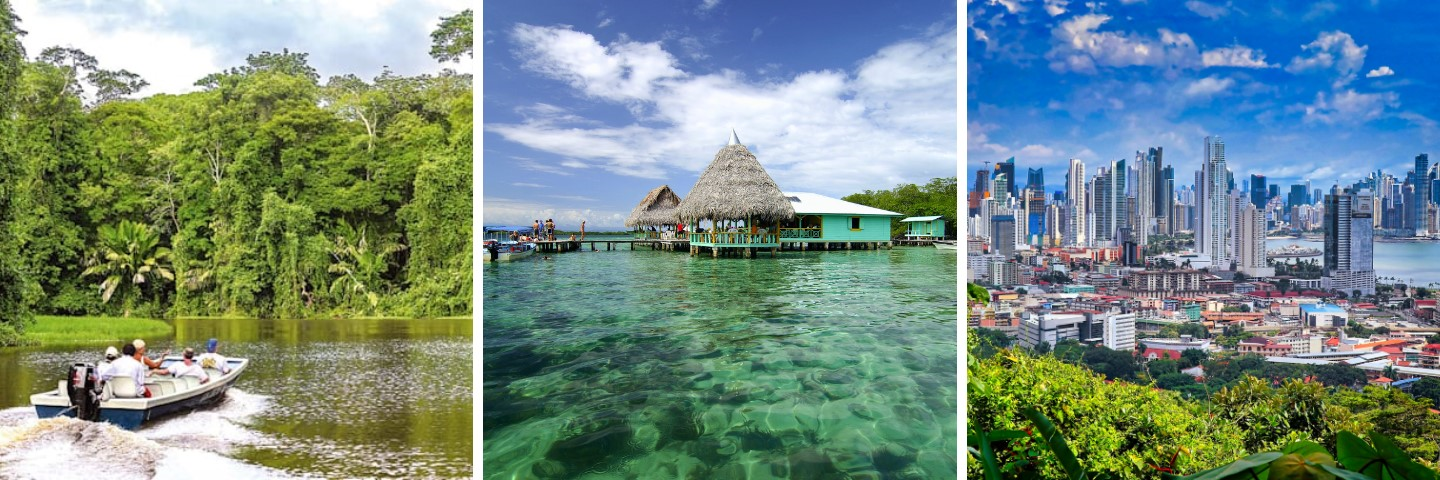 ITINERARIO DE VIAJE:Día 01 	San José¡Bienvenido a Costa Rica! Uno de nuestros representantes le estará esperando en el Aeropuerto Internacional, para trasladarlo al hotel en San José. Hospedaje en San José.Día 02	San José – TortugueroPensión completa. Este día salimos muy temprano hacia Tortuguero, tomando la autopista Braulio Carrillo la cual nos mostrará su majestuosa naturaleza. Nos detendremos en Guápiles para tomar un rico desayuno, para luego seguir la ruta hasta el lugar de embarque, en donde iniciamos la aventura en bote el cual nos permitirá ver la gran variedad de flora y fauna que posee esta zona. Por la tarde saldremos hacia el Pueblo de Tortuguero, donde podremos apreciar la gran variedad de artesanías. Alojamiento en Tortuguero.               Día 03 	TortugueroPensión completa. Un nuevo día, el cual iniciaremos con una caminata por la exuberante Selva Tropical, en donde los amantes de la naturaleza podrán observar muchas especies de aves, mamíferos y reptiles. Y por la tarde seguiremos admirando las maravillas del Caribe en nuestro recorrido por los Canales de Tortuguero. Hospedaje en Tortuguero.Día 04 	Tortuguero – Puerto ViejoDesayuno. Salida en bote por los hermosos canales y luego tomamos el autobús hasta el restaurante donde tendremos nuestro almuerzo, en el mismo hacemos conexión con el traslado hacia Puerto Viejo de Talamanca, en el Caribe Sur de Costa Rica, una de las zonas que mejor conserva todo su encanto afrocaribeño. Hospedaje en Puerto Viejo. Día 05 	Puerto ViejoDesayuno. Desde el área de Puerto Viejo hasta el pequeñísimo pueblo de Manzanillo, la arquitectura caribeña sigue en pie. Las personas que recién han llegado han procurado mantener y respetar esta esencia; adaptando así, nuevas construcciones al espíritu local. Respecto a las playas de esta zona, se asombrará de su singular belleza y sus inigualables arrecifes, que invitan al visitante tomar un tour de snorkeling (no incluido) por estos asombrosos ecosistemas. Hospedaje en Puerto Viejo.Día 06 	Puerto Viejo – Sixaola – Bocas del Toro (Isla Colón)Desayuno. Ahora emprenderán su viaje al paradisiaco destino de Bocas del Toro, serán trasladados desde el hotel en donde les recogerá un representante para llevarlos a Sixaola, cruzando la frontera y con los respectivos trámites migratorios (pasajero debe llevar pasaporte y copa del mismo), vamos a continuar del lado Panameño en ruta al puerto Almirante. En este lugar inicia la parte final del recorrido en transporte acuático hasta Isla Colón en Bocas del Toro. Hospedaje en Bocas del Toro. Día 07 y 08  Bocas del Toro (Isla Colón)Desayuno. Después del desayuno podrá disfrutar del agua cristalina y transparente, de reflejos color azul marino, clásica de las playas del Caribe. Hospedaje en Bocas del Toro.Día 09 y 10  Bocas del Toro (Isla Colón) – PanamáDesayunos diarios. Traslado al aeropuerto para tomar vuelo hacia la Ciudad de Panamá. Días libres para tomar actividades. La ciudad de Panamá es el principal centro cultural y económico del país. El Canal de Panamá y el turismo son también notables fuentes de ingreso para la economía de la ciudad, que cuenta con un clima tropical, junto a parques naturales y otros atractivos lugares de interés. Panamá es una ciudad multicultural llena de contrastes. La mayoría de los principales monumentos y edificios históricos se encuentran localizados en el centro, conocido como el Casco Viejo o Casco Antiguo. Este sitio es el hogar del Palacio Presidencial, hoteles boutique, y de múltiples opciones gastronómicas nacionales e internacionales. La Ciudad de Panamá es famosa por su excitante vida nocturna, la cual toma lugar en tres sectores principales de la ciudad: en el distrito comercial Bella Vista, El Cangrejo y Calle 50.  Hospedaje en Ciudad de Panamá. Día 11   PanamáDesayuno. Traslado del hotel hacia el aeropuerto Internacional para abordar vuelo de regreso a la Ciudad de origen.FIN DE LOS SERVICIOS HOTELES PREVISTOS O SIMILARES:Nota: Hoteles mencionados solo son informativos, los hoteles confirmados se les hará saber al momento de realizar la reservación. Habitaciones consideradas bajo la categoría estándar de cada hotel, en algunos casos, la habitación estándar cuenta con otro nombre.PRECIOS POR PERSONA EN USD:Nota: Se permite máximo 1 menor por habitación compartiendo con 2 adultos, ocupando las camas existentes. Tarifas a reconfirmar en fechas o periodos especiales, (feriados, navidad, año nuevo, vacaciones, carnaval, semana santa).EL PRECIO INCLUYE: Traslado privado aeropuerto - Hotel en San JoséTraslado compartido terrestre y fluvial San José - TortugueroTraslado compartido terrestre y fluvial Tortuguero-GuápilesTraslado compartido terrestre Guápiles- Hotel en Puerto ViejoTraslado compartido terrestre Hotel en Puerto Viejo – Sixaola- Puerto AlmiranteTraslado compartido fluvial Puerto Almirante- hotel en Bocas del Toro (Isla Colon)Traslado compartido terrestre hotel en Bocas del Toro (Isla Colón) – Aeropuerto internoBoleto aéreo Bocas del Toro – Ciudad de PanamáTraslado compartido terrestre aeropuerto interno – hotel en Ciudad de PanamáTraslado compartido terrestre hotel en Ciudad de Panamá – aeropuerto internacional01 noche de hospedaje en San José con desayuno e impuestos02 noches de hospedaje en Tortuguero que incluye:Coctel de BienvenidaDesayuno en restaurante el día de entrada y al día siguienteDos almuerzos y dos cenas estilo Buffet en el LodgeAlmuerzo en restaurante el día de salida / punto de Interconexión hacia otros destinosTour al pueblo de Tortuguero y caminata por los jardines del hotelTour por los canales de Tortuguero, y visita al Parque Nacional (entrada incluida)02 noches de hospedaje en Puerto Viejo con desayunos e impuestos03 noches de hospedaje en Bocas del Toro con desayunos e impuestos02 noches de hospedaje en Panamá con desayunos e impuestosSeguro de viaje con cobertura COVID Asistencia en español 24 hrsEL PRECIO NO INCLUYE: Boleto de avión México – San José / Panamá – México Impuesto de salida pagadero en el Aeropuerto Internacional de San José USD 29.00 Gastos personalesNingún servicio no especificado Propinas para mucamas, botones, meseros, guías y/o choferesPago de entrada a los Parques Nacionales o Reservas que no estén contemplados en tourImpuestos de entrada a PanamáNOTAS IMPORTANTES:Tarifas expresadas por persona, en dólares americanos pagaderos en moneda nacional al tipo de cambio del día de su pago indicado por Tourmundial, sujetas a cambios sin previo aviso y a disponibilidad al momento de reservar.Es responsabilidad del pasajero proveerse de los pasaportes o documentos de migración requeridos por las autoridades de los estados unidos mexicanos y de los países de destino o de tránsito, tales como visas, permisos sanitarios, permisos notariados para menores viajando solos o con un tutor, etc. Tourmundial brindará asesoría y apoyo para le gestión de todos los documentos necesarios.La vigencia de su pasaporte deberá tener mínimo seis meses a partir de la fecha del inicio de su viaje.El orden de los servicios previstos mencionados en este itinerario podría modificarse en función de la disponibilidad terrestre o condiciones climáticas del lugar, pero siempre serán dadas conforme fueron adquiridas.Los horarios de registro de entrada (check-in) y salida (check-out) de los hoteles están sujetos a las formalidades de cada hotel, pudiendo tener los siguientes horarios: check-in 16:00hrs y check-out 12:00hrs (medio día). En caso de que la llegada fuese antes del horario establecido, existe la posibilidad de que la habitación no sea facilitada hasta el horario correspondiente. En caso de que llegar antes o salir después de los horarios establecidos, el hotel podrá mantener sus pertenencias bajo resguardo.Los servicios de traslados y excursiones en esta cotización son otorgados como servicios regulares, estos servicios están sujetos a horarios pre-establecidos y se brindan junto a otros pasajeros. Consulte los precios en servicio privado.La tarifa para niños aplica para menores de 0 a 10 años, compartiendo habitación doble siempre con 2 adultos. Máximo 1 niño por habitación. Esta política está sujeta a cambios.Camas extras tienen costo adicional y sujetas a disponibilidad del Hotel. Para la excursión a la ciudad de San José tomar en consideración que El Teatro Nacional permanece cerrado los domingos. En el caso de que la excursión se diera ese día se estaría visitando solo sus afueras. Esta excursión únicamente opera en las tardes. Logística y lugares a visitar en general de esta excursión están sujetos a cambios de acuerdo a nuestro departamento de operacionesAlguna actividad pueda ser que no operen con normalidad en algunos periodos festivos hacia finales del año o bien en semana santa, nuestro departamento de reservaciones lo asesorara de la mejor manera en cada caso de solicitudes específicasPor regulaciones internas del Aeropuerto Internacional Juan Santamaría, los pasajeros deben de estar 3 horas antes de la salida del vuelo internacional.AVISO DE PRIVACIDAD:En cumplimiento por lo dispuesto en el artículo 15 de la Ley Federal de Protección de datos Personales en Posesión de los Particulares (LFPDPPP), le informamos que sus datos personales que llegase a proporcionar de manera libre y voluntaria a través de este o cualquier otro medio estarán sujetos a las disposiciones del Aviso de Privacidad de Tourmundial el cual puede ser consultado en el sitio web: www.tourmundial.mx	VIGENCIA DEL 07 DE ENERO AL 23 DE NOVIEMBRE 2024SE REQUIERE DE PREPAGOEl presente documento es de carácter informativo, más no una confirmación.COSTA RICA, BOCAS DEL TORO & PANAMÁVisitando:San José – Tortuguero – Puerto Viejo – Bocas del Toro (Isla Colón) – PanamáSan José – Tortuguero – Puerto Viejo – Bocas del Toro (Isla Colón) – PanamáSalidas:Diarias del 07 de enero al 23 de noviembre 2024 (algunas fechas no opera)Diarias del 07 de enero al 23 de noviembre 2024 (algunas fechas no opera)Duración:11 días / 10 NochesAlimentos:10 desayunos, 03 almuerzos y 02 cenas10 desayunos, 03 almuerzos y 02 cenasCIUDADTURISTAPRIMERASan JoséSleep InnCrowne PlazaTortugueroTurtle Beach LodgeLaguna LodgePuerto ViejoHotel Escape CaribeñoCariblue Beach and Jungle ResortBocas del ToroHotel Swan´s CayPlaya Tortuga Hotel & Beach ResortCiudad de PanamáVictoria Hotel and Suites PanamaHotel Tryp Panamá CentroSALIDAS: DIARIASCATEGORÍASENCILLADOBLETRIPLEMENOR 0 - 10 AÑOS07/01/24 - 15/03/24
01/04/24 - 23/04/24
01/05/24 - 23/11/24Turista USD 2,159USD 1,580USD 1.,380USD 67707/01/24 - 15/03/24
01/04/24 - 23/04/24
01/07/24 - 24/08/24PrimeraUSD 2,622USD 1,815USD 1,659USD 81801/05/24 - 23/06/24
01/09/24 - 23/11/24PrimeraUSD 2,457USD 1,711USD 1,625USD 807POLÍTICAS DE CANCELACIÓN30 días antes de la fecha de salida no aplican cargos.Entre 29 y 20 días antes de la fecha de llegada, 25% del costo total de la reservación por pasajero.19 días antes de la fecha de llegada, 50% del costo total de la reservación por pasajeroEntre 15 días y 1 día antes de la fecha de llegada 100% del costo total de la reservación por pasajeroNO SHOW 100% del total de la reservación.Servicios parciales no utilizados no son reembolsables.